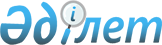 О внесении изменений в решение Бокейординского районного маслихата от 25 декабря 2018 года №22-2 "О районном бюджете на 2019 - 2021 годы"
					
			Утративший силу
			
			
		
					Решение Бокейординского районного маслихата Западно-Казахстанской области от 24 декабря 2019 года № 34-1. Зарегистрировано Департаментом юстиции Западно-Казахстанской области 30 декабря 2019 года № 5913. Утратило силу решением Бокейординского районного маслихата Западно-Казахстанской области от 4 марта 2020 года № 36-3
      Сноска. Утратило силу решением Бокейординского районного маслихата Западно-Казахстанской области от 04.03.2020 № 36-3 (вводится в действие со дня первого официального опубликования).
      В соответствии с Бюджетным кодексом Республики Казахстан от 4 декабря 2008 года, Законом Республики Казахстан от 23 января 2001 года "О местном государственном управлении и самоуправлении в Республике Казахстан" Бокейординский районный маслихат РЕШИЛ:
      1. Внести в решение Бокейординского районного маслихата от 25 декабря 2018 года №22-2 "О районном бюджете на 2019 - 2021 годы" (зарегистрированное в Реестре государственной регистрации нормативных правовых актов №5483, опубликованное 9 января 2019 года в Эталонном контрольном банке нормативных правовых актов Республики Казахстан) следующие изменения:
      пункт 1 изложить в следующей редакции:
      "1. Утвердить районный бюджет на 2019-2021 годы согласно приложениям 1, 2 и 3 соответственно, в том числе на 2019 год в следующих объемах:
      1) доходы – 4 609 420 тысяч тенге:
      налоговые поступления – 256 624 тысячи тенге;
      неналоговые поступления – 5 030 тысяч тенге;
      поступления от продажи основного капитала - 150 тысяч тенге;
      поступления трансфертов – 4 347 616 тысяч тенге;
      2) затраты – 4 650 137 тысяч тенге;
      3) чистое бюджетное кредитование – 45 098 тысяч тенге:
      бюджетные кредиты – 68 335 тысяч тенге;
      погашение бюджетных кредитов – 23 237 тысяч тенге;
      4) сальдо по операциям с финансовыми активами - 0 тенге:
      приобретение финансовых активов - 0 тенге;
      поступления от продажи финансовых активов государства - 0 тенге;
      5) дефицит (профицит) бюджета - - 85 815 тысяч тенге;
      6) финансирование дефицита (использование профицита) бюджета -  85 815 тысяч тенге:
      поступление займов – 68 176 тысяч тенге;
      погашение займов – 23 237 тысяч тенге;
      используемые остатки бюджетных средств – 40 876 тысяч тенге.";
      приложение 1 к указанному решению изложить в новой редакции согласно приложению к настоящему решению.
      2. Руководителю аппарата Бокейординского районного маслихата (А.Хайруллин) обеспечить государственную регистрацию данного решения в органах юстиции.
      3. Настоящее решение вводится в действие с 1 января 2019 года. Районный бюджет на 2019 год
					© 2012. РГП на ПХВ «Институт законодательства и правовой информации Республики Казахстан» Министерства юстиции Республики Казахстан
				
      Председатель сессии Бокейординского
районного маслихата

Б. Бектелеуова

      Секретарь маслихата Бокейординского районна

Е. Танатов
Приложение 1
 к решению Бокейординского 
районного маслихата
от 24 декабря 2019 года № 34-1Приложение 1
к решению Бокейординского 
районного маслихата 
от 25 декабря 2018 года № 22-2(тысяч тенге)
Категория
Категория
Категория
Категория
Категория
Сумма
Класс
Класс
Класс
Класс
Сумма
Подкласс
Подкласс
Подкласс
Сумма
Специфика
Специфика
Сумма
Наименование
Сумма
1
2
3
4
5
6
1) Доходы
4 609 420
1
Налоговые поступления
256 624
01
Подоходный налог
97 432
2
Индивидуальный подоходный налог
97 432
03
Социальный налог
116 140
1
Социальный налог
116 140
04
Налоги на собственность
40 634
1
Налоги на имущество
30 250
3
Земельный налог
169
4
Hалог на транспортные средства
8 115
5
Единый земельный налог
2 100
05
Внутренние налоги на товары работы и услуги
1 218
2
Акцизы
382
3
Поступление за использование природных и других ресурсов
700
4
Сборы за ведение предпринимательской и профессиональной деятельности
136
08
Обязательные платежи, взимаемые за совершение юридически значимых действий и (или) выдачу документов уполномоченными на то государственными органами или должностными лицами
1 200
1
Государственная пошлина
1 200
2
Неналоговые поступления
5 030
01
Доходы от государственной собственности
4 730
5
Доходы от аренды имущества, находящегося в государственной собственности
4 730
06
Прочие неналоговые поступления 
300
1
Прочие неналоговые поступления
300
3
Поступления от продажи основного капитала
150
03
Продажа земли и нематериальных активов
150
1
Продажа земли 
150
4
Поступления трансфертов
4 347 616
02
Трансферты из вышестоящих органов государственного управления
4 347 616
2
Трансферты из областного бюджета
4 347 616
Функциональная группа
Функциональная группа
Функциональная группа
Функциональная группа
Функциональная группа
Сумма
Функциональная подгруппа
Функциональная подгруппа
Функциональная подгруппа
Функциональная подгруппа
Сумма
Администратор бюджетных программ
Администратор бюджетных программ
Администратор бюджетных программ
Сумма
Бюджетная программа
Бюджетная программа
Сумма
Наименование
Сумма
1
2
3
4
5
6
2) Затраты
4 650 137
01
Государственные услуги общего характера
261 380
1
Представительные, исполнительные и другие органы, выполняющие общие функции государственного управления
166 586
112
Аппарат маслихата района (города областного значения)
18 826
001
Услуги по обеспечению деятельности маслихата района (города областного значения)
18 826
122
Аппарат акима района (города областного значения)
72 992
001
Услуги по обеспечению деятельности акима района (города областного значения)
72 992
123
Аппарат акима района в городе, города районного значения, поселка, села, сельского округа
74 768
001
Услуги по обеспечению деятельности акима района в городе, города районного значения, поселка, села, сельского округа
64 656
022
Капитальные расходы государственного органа
10 112
2
Финансовая деятельность
469
459
Отдел экономики и финансов района (города областного значения)
469
003
Проведение оценки имущества в целях налогообложения
354
010
Приватизация, управление коммунальным имуществом, постприватизационная деятельность и регулирование споров, связанных с этим
115
9
Прочие государственные услуги общего характера
94 325
454
Отдел предпринимательства и сельского хозяйства района (города областного значения)
20 481
001
Услуги по реализации государственной политики на местном уровне в области развития предпринимательства и сельского хозяйства
20 481
458
Отдел жилищно-коммунального хозяйства, пассажирского транспорта и автомобильных дорог района (города областного значения)
40 224
001
Услуги по реализации государственной политики на местном уровне в области жилищно-коммунального хозяйства, пассажирского транспорта и автомобильных дорог
30 434
013
Капитальные расходы государственного органа
5 280
113
Целевые текущие трансферты из местных бюджетов
4 510
459
Отдел экономики и финансов района (города областного значения)
31 587
001
Услуги по реализации государственной политики в области формирования и развития экономической политики, государственного планирования, исполнения бюджета и управления коммунальной собственностью района (города областного значения)
28 800
113
Целевые текущие трансферты из местных бюджетов
2 787
466
Отдел архитектуры, градостроительства и строительства района (города областного значения)
2 033
040
Развитие объектов государственных органов
2 033
02
Оборона
19 196
1
Военные нужды
5 285
122
Аппарат акима района (города областного значения)
5 285
005
Мероприятия в рамках исполнения всеобщей воинской обязанности
5 285
2
Организация работы по чрезвычайным ситуациям
13 911
122
Аппарат акима района (города областного значения)
13 911
006
Предупреждение и ликвидация чрезвычайных ситуаций масштаба района (города областного значения)
911
007
Мероприятия по профилактике и тушению степных пожаров районного (городского) масштаба, а также пожаров в населенных пунктах, в которых не созданы органы государственной противопожарной службы
13 000
04
Образование
2 139 715
1
Дошкольное воспитание и обучение
35 545
464
Отдел образования района (города областного значения)
35 545
009
Обеспечение деятельности организаций дошкольного воспитания и обучения
35 545
2
Начальное, основное среднее и общее среднее образование
1 987 061
457
Отдел культуры, развития языков, физической культуры и спорта района (города областного значения)
61 074
017
Дополнительное образование для детей и юношества по спорту
61 074
464
Отдел образования района (города областного значения)
1 925 832
003
Общеобразовательное обучение
1 802 797
006
Дополнительное образование для детей
123 035
466
Отдел архитектуры, градостроительства и строительства района (города областного значения)
155
021
Строительство и реконструкция объектов начального, основного среднего и общего среднего образования
155
9
Прочие услуги в области образования
117 109
464
Отдел образования района (города областного значения)
117 109
001
Услуги по реализации государственной политики на местном уровне в области образования 
13 450
005
Приобретение и доставка учебников, учебно-методических комплексов для государственных учреждений образования района (города областного значения)
80 312
007
Проведение школьных олимпиад, внешкольных мероприятий и конкурсов районного (городского) масштаба
836
015
Ежемесячные выплаты денежных средств опекунам (попечителям) на содержание ребенка-сироты (детей-сирот), и ребенка (детей), оставшегося без попечения родителей
4 092
067
Капитальные расходы подведомственных государственных учреждений и организаций
17 909
068
Обеспечение повышения компьютерной грамотности населения
510
06
Социальная помощь и социальное обеспечение
622 085
1
Социальное обеспечение
287 594
451
Отдел занятости и социальных программ района (города областного значения)
287 594
005
Государственная адресная социальная помощь
287 594
2
Социальная помощь
297 346
451
Отдел занятости и социальных программ района (города областного значения)
297 346
002
Программа занятости
186 769
006
Оказание жилищной помощи
309
007
Социальная помощь отдельным категориям нуждающихся граждан по решениям местных представительных органов
44 270
010
Материальное обеспечение детей-инвалидов, воспитывающихся и обучающихся на дому
537
014
Оказание социальной помощи нуждающимся гражданам на дому
25 845
017
Обеспечение нуждающихся инвалидов обязательными гигиеническими средствами и предоставление услуг специалистами жестового языка, индивидуальными помощниками в соответствии с индивидуальной программой реабилитации инвалида
12 953
023
Обеспечение деятельности центров занятости населения
26 663
9
Прочие услуги в области социальной помощи и социального обеспечения
37 145
451
Отдел занятости и социальных программ района (города областного значения)
37 145
001
Услуги по реализации государственной политики на местном уровне в области обеспечения занятости и реализации социальных программ для населения
30 185
011
Оплата услуг по зачислению, выплате и доставке пособий и других социальных выплат
5 914
050
Обеспечение прав и улучшение качества жизни инвалидов в Республике Казахстан
1 046
07
Жилищно-коммунальное хозяйство
707 486
1
Жилищное хозяйство
381 591
458
Отдел жилищно-коммунального хозяйства, пассажирского транспорта и автомобильных дорог района (города областного значения)
2 000
004
Обеспечение жильем отдельных категорий граждан
2 000
466
Отдел архитектуры, градостроительства и строительства района (города областного значения)
379 591
003
Проектирование и (или) строительство, реконструкция жилья коммунального жилищного фонда
337 454
004
Проектирование, развитие и (или) обустройство инженерно-коммуникационной инфраструктуры
42 137
2
Коммунальное хозяйство
325 395
458
Отдел жилищно-коммунального хозяйства, пассажирского транспорта и автомобильных дорог района (города областного значения)
22 550
048
Развитие благоустройства городов и населенных пунктов
22 550
466
Отдел архитектуры, градостроительства и строительства района (города областного значения)
302 845
006
Развитие системы водоснабжения и водоотведения
302 845
3
Благоустройство населенных пунктов
500
458
Отдел жилищно-коммунального хозяйства, пассажирского транспорта и автомобильных дорог района (города областного значения)
500
016
Обеспечение санитарии населенных пунктов
500
08
Культура, спорт, туризм и информационное пространство
313 917
1
Деятельность в области культуры
149 256
457
Отдел культуры, развития языков, физической культуры и спорта района (города областного значения)
149 256
003
Поддержка культурно-досуговой работы
149 256
2
Спорт
18 561
457
Отдел культуры, развития языков, физической культуры и спорта района (города областного значения)
7 116
009
Проведение спортивных соревнований на районном (города областного значения) уровне
3 436
010
Подготовка и участие членов сборных команд района (города областного значения) по различным видам спорта на областных спортивных соревнованиях
3 680
466
Отдел архитектуры, градостроительства и строительства района (города областного значения)
11 445
008
Развитие объектов спорта
11 445
3
Информационное пространство
95 548
456
Отдел внутренней политики района (города областного значения)
12 722
002
Услуги по проведению государственной информационной политики
12 722
457
Отдел культуры, развития языков, физической культуры и спорта района (города областного значения)
82 826
006
Функционирование районных (городских) библиотек
82 826
9
Прочие услуги по организации культуры, спорта, туризма и информационного пространства
50 552
456
Отдел внутренней политики района (города областного значения)
34 356
001
Услуги по реализации государственной политики на местном уровне в области информации, укрепления государственности и формирования социального оптимизма граждан
15 827
003
Реализация мероприятий в сфере молодежной политики
18 529
457
Отдел культуры, развития языков, физической культуры и спорта района (города областного значения)
16 196
001
Услуги по реализации государственной политики на местном уровне в области культуры, развития языков, физической культуры и спорта
15 796
032
Капитальные расходы подведомственных государственных учреждений и организаций
400
10
Сельское, водное, лесное, рыбное хозяйство, особо охраняемые природные территории, охрана окружающей среды и животного мира, земельные отношения
143 343
1
Сельское хозяйство
114 601
466
Отдел архитектуры, градостроительства и строительства района (города областного значения)
1 000
010
Развитие объектов сельского хозяйства
1 000
473
Отдел ветеринарии района (города областного значения)
113 601
001
Услуги по реализации государственной политики на местном уровне в сфере ветеринарии
10 595
005
Обеспечение функционирования скотомогильников (биотермических ям)
1800
006
Организация санитарного убоя больных животных
4 650
010
Проведение мероприятий по идентификации сельскохозяйственных животных
651
011
Проведение противоэпизоотических мероприятий
95 850
047
Возмещение владельцам стоимости обезвреженных (обеззараженных) и переработанных без изъятия животных, продукции и сырья животного происхождения, представляющих опасность для здоровья животных и человека
55
6
Земельные отношения
13 574
463
Отдел земельных отношений района (города областного значения)
13 574
001
Услуги по реализации государственной политики в области регулирования земельных отношений на территории района (города областного значения)
13 574
9
Прочие услуги в области сельского, водного, лесного, рыбного хозяйства, охраны окружающей среды и земельных отношений
15 168
459
Отдел экономики и финансов района (города областного значения)
15 168
099
Реализация мер по оказанию социальной поддержки специалистов
15 168
11
Промышленность, архитектурная, градостроительная и строительная деятельность
12 317
2
Архитектурная, градостроительная и строительная деятельность
12 317
466
Отдел архитектуры, градостроительства и строительства района (города областного значения)
12 317
001
Услуги по реализации государственной политики в области строительства, улучшения архитектурного облика городов, районов и населенных пунктов области и обеспечению рационального и эффективного градостроительного освоения территории района (города областного значения)
12 317
12
Транспорт и коммуникации
47 665
1
Автомобильный транспорт
47 665
458
Отдел жилищно-коммунального хозяйства, пассажирского транспорта и автомобильных дорог района (города областного значения)
47 665
023
Обеспечение функционирования автомобильных дорог
36 992
045
Капитальный и средний ремонт автомобильных дорог районного значения и улиц населенных пунктов
10 673
13
Прочие
65 742
9
Прочие
65 742
458
Отдел жилищно-коммунального хозяйства, пассажирского транспорта и автомобильных дорог района (города областного значения)
14 653
040
Реализация мер по содействию экономическому развитию регионов в рамках Программы развития регионов до 2020 года
14 653
459
Отдел экономики и финансов района (города областного значения)
51 089
012
Резерв местного исполнительного органа района (города областного значения) 
9 100
026
Целевые текущие трансферты бюджетам города районного значения, села, поселка, сельского округа на повышение заработной платы отдельных категорий гражданских служащих, работников организаций, содержащихся за счҰт средств государственного бюджета, работников казҰнных предприятий
41 989
14
Обслуживание долга
30
1
Обслуживание долга
30
459
Отдел экономики и финансов района (города областного значения)
30
021
Обслуживание долга местных исполнительных органов по выплате вознаграждений и иных платежей по займам из областного бюджета
30
15
Трансферты
317 261
1
Трансферты
317 261
459
Отдел экономики и финансов района (города областного значения)
317 261
006
Возврат неиспользованных (недоиспользованных) целевых трансфертов
941
024
Целевые текущие трансферты из нижестоящего бюджета на компенсацию потерь вышестоящего бюджета в связи с изменением законодательства
129 147
038
Субвенции
178 187
051
Трансферты органам местного самоуправления
8 986
3) Чистое бюджетное кредитование
45 098
Бюджетные кредиты
68 335
10
Сельское, водное, лесное, рыбное хозяйство, особо охраняемые природные территории, охрана окружающей среды и животного мира, земельные отношения
68 335
9
Прочие услуги в области сельского, водного, лесного, рыбного хозяйства, охраны окружающей среды и земельных отношений
68 335
459
Отдел экономики и финансов района (города областного значения)
68 335
018
Бюджетные кредиты для реализации мер социальной поддержки специалистов
68 335
Категория
Категория
Категория
Категория
Категория
Сумма
Класс
Класс
Класс
Класс
Сумма
Подкласс
Подкласс
Подкласс
Сумма
Специфика
Специфика
Сумма
Наименование
Сумма
5
Погашение бюджетных кредитов
23 237
01
Погашение бюджетных кредитов
23 237
1
Погашение бюджетных кредитов, выданных из государственного бюджета
23 237
4) Сальдо по операциям с финансовыми активами
0
Функциональная группа
Функциональная группа
Функциональная группа
Функциональная группа
Функциональная группа
Сумма
Функциональная подгруппа
Функциональная подгруппа
Функциональная подгруппа
Функциональная подгруппа
Сумма
Администратор бюджетных программ
Администратор бюджетных программ
Администратор бюджетных программ
Сумма
Бюджетная программа
Бюджетная программа
Сумма
Наименование
Сумма
Приобретение финансовых активов
0
Категория
Категория
Категория
Категория
Категория
Сумма
Класс
Класс
Класс
Класс
Сумма
Подкласс
Подкласс
Подкласс
Сумма
Специфика
Специфика
Сумма
Наименование
Сумма
6
Поступления от продажи финансовых активов государства
0
01
Поступления от продажи финансовых активов государства
0
1
Поступления от продажи финансовых активов внутри страны
0
5) Дефицит (профицит) бюджета 
-85 815
6) Финансирование дефицита бюджета (использование профицита)
85 815
 7
Поступления займов
68 176
Функциональная группа
Функциональная группа
Функциональная группа
Функциональная группа
Функциональная группа
Сумма
Функциональная подгруппа
Функциональная подгруппа
Функциональная подгруппа
Функциональная подгруппа
Сумма
Администратор бюджетных программ
Администратор бюджетных программ
Администратор бюджетных программ
Сумма
Бюджетная программа
Бюджетная программа
Сумма
Наименование
Сумма
16
Погашение займов
23 237
1
Погашение займов
23 237
459
Отдел экономики и финансов района (города областного значения)
23 237
005
Погашение долга местного исполнительного органа перед вышестоящим бюджетом
23 237
Категория
Категория
Категория
Категория
Категория
Сумма
Класс
Класс
Класс
Класс
Сумма
Подкласс
Подкласс
Подкласс
Сумма
Специфика
Специфика
Сумма
Наименование
Сумма
 8
Используемые остатки бюджетных средств 
40 876